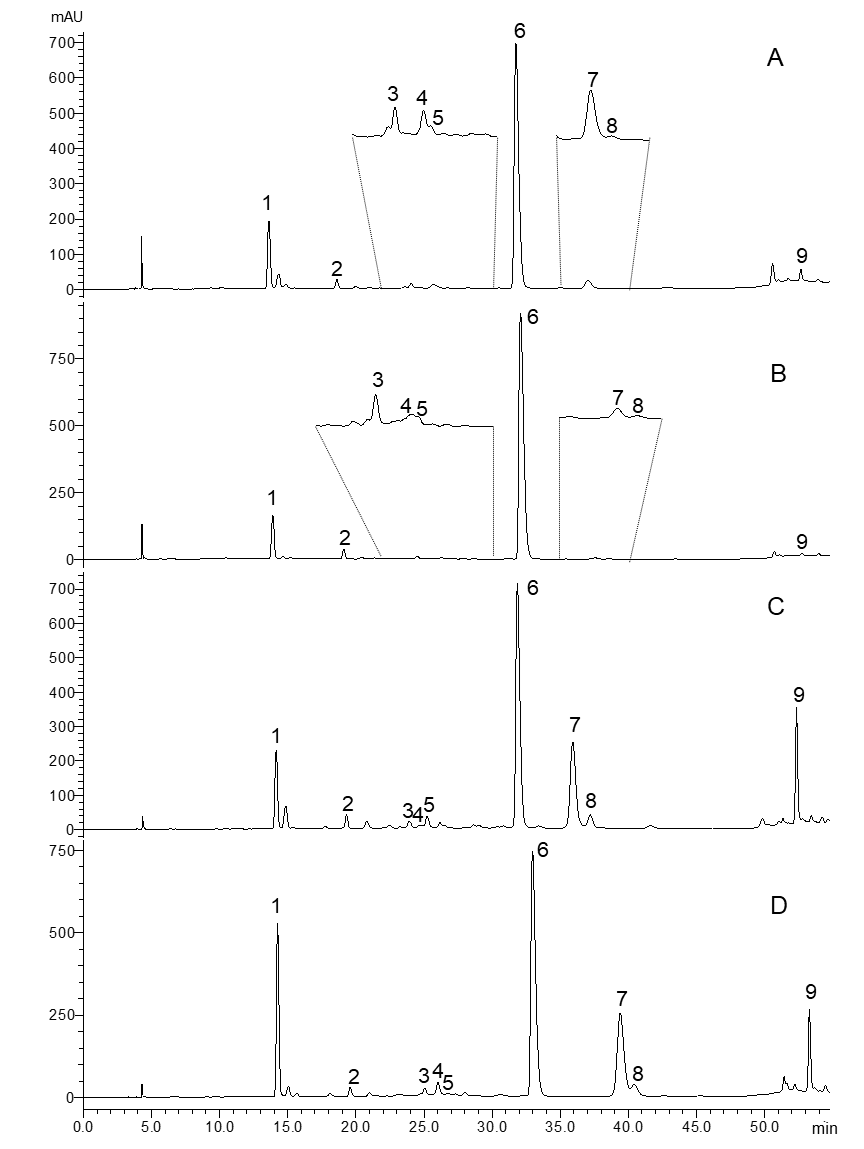 Fig. S1. HPLC chromatogram of tea samples from Pingwu and other regions. PWT, Pingwu Fuzhuan brick tea (A); HNT, Hunan Fuzhuan brick tea (B); SNT, Shaanxi Fuzhuan brick tea (C); GZT, Guizhou Fuzhuan brick tea (D). Assigned peaks: 1, GA; 2, theobromine; 3, theophylline; 4, EGC; 5, C; 6, caffeine; 7, EGCG; 8, EC; 9, ECG.   Table S1 Calibration for 27 mineral elements.Table S2 Concentrations of 27 mineral elements of four regions FBTs. (μg/g)All data were expressed as mean ± standard deviation (n = 3) a-d Means within each row with different letters are significantly different (p < 0.05).Table S3 Calibration, LOD, LOQ for GA, catechins and alkaloids.Table S4 Contents of volatile components in PWT, HNT, SNT and GZT (%)All data were expressed as mean ± standard deviation (n = 3). -, not detected. MineralsRegressionR2Liy = 23.157x + 29.0040.998Bey = 55.728x - 10.7810.998Nay = 596.46x + 506340.999Mgy = 282.35x + 191050.999Aly = 86.762x + 1220.20.999Ky = 214.06x + 293580.999Cay = 82.587x + 7291.20.999Vy = 6026.5x + 234.260.999Cry = 6998.5x + 3115.91Mny = 2797.6x + 8902.80.999Fey = 5848.2x + 376590.999Coy = 13199x - 3565.30.999Niy = 4071.7x + 130990.999Cuy = 10570x + 788110.999Zny = 1315.5x + 227420.999Gay = 2429.6x + 177310.999Asy = 997.28x + 74.5871Sey = 41.069x + 29.2990.999Rby = 2205.5x + 521090.999Sry = 2933.4x + 211770.999Agy = 18781x - 1300.40.999Cdy = 2222.3x + 13.4951Csy = 9889.2x + 218.351Bay = 1806.2x + 186100.999Tly = 45279x + 333.361Pby = 29848x + 260591Uy = 64833x + 1199.21ElementsPWTHNTSNTGZTLi0.64 ± 0.01a0.42 ± 0.05a0.45 ± 0.02a0.29 ± 0.02aBe0.04 ± 0.00a0.05 ± 0.01a0.04 ± 0.01c0.03 ± 0.00bNa56.00 ± 0.64b35.83 ± 1.27a101.70 ± 2.69c97.50 ± 6.17cMg2303.35 ± 57.96bc1955.42 ± 154.61a2285.27 ± 60.29b2595.20 ± 123.03cAl2530.56 ± 179.38b1541.07 ± 42.36a1460.44 ± 81.02a3074.22 ± 177.88cK13467.76 ± 469.76a13339.03 ± 16.57a16809.47 ± 492.33b12535.76 ± 381.34aCa1108.74 ± 3.36c760.08 ± 84.12a718.02 ± 8.71a965.03 ± 26.99bV0.73 ± 0.18b0.45 ± 0.01a0.49 ± 0.05a0.48 ± 0.04aCr1.81 ± 0.22a1.50 ± 0.06ab2.02 ± 0.22b1.59 ± 0.11aMn1265.26 ± 0.91b1530.97 ± 107.60c991.63 ± 8.26a2222.02 ± 57.84dFe565.17 ± 182.14b268.85 ± 33.22a315.31 ± 64.19ab255.08 ± 36.05aCo0.50 ± 0.07b0.74 ± 0.06c0.34 ± 0.01a0.41 ± 0.02aNi6.05 ± 0.02b5.65 ± 0.44ab5.40 ± 0.23a6.18 ± 0.14bCu13.81 ± 0.15a17.97 ± 1.12c15.93 ± 0.41b16.55 ± 0.41bZn27.75 ± 0.22a27.38 ± 2.02a39.73 ± 1.69b26.90 ± 0.94aGa22.23 ± 0.52c17.03 ± 2.02b9.71 ± 1.58a23.03 ± 1.42cAs0.26 ± 0.02ab0.29 ± 0.03b0.25 ± 0.01a0.29 ± 0.03abSe0.18 ± 0.05a0.27 ± 0.02b0.22 ± 0.04ab0.25 ± 0.05abRb47.38 ± 0.62a67.45 ± 3.07b80.82 ± 2.02c48.99 ± 0.92aSr40.17 ± 1.13d25.97 ± 2.12c19.50 ± 0.83b15.07 ± 0.30aAg0.01 ± 0.00a0.01 ± 0.00a0.01 ± 0.00a0.01 ± 0.00aCd0.08 ± 0.00ab0.09 ± 0.01b0.07 ± 0.01a0.10 ± 0.00cCs0.25 ± 0.02c0.21 ± 0.01b0.5 ± 0.02d0.16 ± 0.00aBa69.56 ± 1.40c47.81 ± 0.9b32.07 ± 1.57a67.17 ± 2.3cTl0.11 ± 0.01c0.07 ± 0.01b0.06 ± 0.000ab0.06 ± 0.00aPb1.95 ± 0.16b1.84 ± 0.08b1.13 ± 0.09a2.61 ± 0.14cU0.02 ± 0.00a0.03 ± 0.00ab0.04 ± 0.01b0.03 ± 0.00abRegressionR2LOD ng/mLLOQ ng/mLEGCy = 3663812x + 150050.9999105319Cy = 15406343x + 416150.999835105EGCGy = 24307540x + 1508950.99941752ECy = 17190611x + 1776990.9997215652ECGy = 35491455x + 1288570.99941236GAy = 54696246x + 2277420.9990413theobrominey = 106738749x + 849540.9994413theophylliney = 86330697x + 792140.9998413caffeiney = 61066523x + 415728 0.9991723No.RTCompoundsPWTHNTSNTGZTNo.RTCompoundsVolatile contents (%)Volatile contents (%)Volatile contents (%)Volatile contents (%)Ketones12.5081-Penten-3-one0.87 ± 0.07-0.56 ± 0.54-29.1392-Heptanone0.32 ± 0.020.31 ± 0.030.60 ± 0.030.45 ± 0.02313.2371-Hepten-3-one0.25 ± 0.04--0.16 ± 0.08413.6526-methyl-5-Hepten-2-one2.25 ± 0.112.72 ± 0.082.59 ± 0.103.73 ± 0.35513.9072-Pentyl furan2.05 ± 0.162.20 ± 0.083.13 ± 0.112.85 ± 0.44614.33(E)-2-(2-Pentenyl)furan--1.90 ± 0.05-716.0122,2,6-trimethyl-Cyclohexanone--0.75 ± 0.13-816.2973-Octen-2-one0.15 ± 0.000.34 ± 0.060.28 ± 0.080.17 ± 0.12917.535Acetophenone-0.60 ± 0.230.40 ± 0.160.47 ± 0.281017.8623,5-Octadien-2-one3.56 ± 0.027.54 ± 0.165.52 ± 0.034.91 ± 0.401118.2433,4,4-Trimethyl-2-cyclohexen-1-one-0.23 ± 0.080.42 ± 0.01-1218.311,5-Cyclooctadien-4-one0.92 ± 0.020.33 ± 0.13--1319.7536-Methyl-3,5-heptadiene-2-one--0.49 ± 0.08-1420.601Isophorone0.19 ± 0.060.12 ± 0.010.13 ± 0.010.25 ± 0.161521.933(E)-3-Nonen-2-one0.24 ± 0.000.44 ± 0.040.34 ± 0.050.62 ± 0.171622.123(R,S)-5-Ethyl-6-methyl-3E-hepten-2-one0.44 ± 0.010.60 ± 0.070.61 ± 0.040.77 ± 0.101724.6271-(3-methylphenyl)-Ethanone0.33 ± 0.000.27 ± 0.04--1825.32-Decanone---0.21 ± 0.051927.5233-ethyl-4-methyl-1H-Pyrrole-2,5-dione0.19 ± 0.000.18 ± 0.04-0.11 ± 0.032027.9322,5-Octanedione0.10 ± 0.010.11 ± 0.010.19 ± 0.020.08 ± 0.012129.6951-(2,3,3-trimethyl-2-oxiranyl)-Ethanone0.23 ± 0.000.23 ± 0.020.27 ± 0.130.42 ± 0.052229.9413,4,4a,5,6,7-hexahydro-1,1,4a-trimethyl-2(1H)-Naphthalenone0.60 ± 0.010.33 ± 0.03-0.52 ± 0.082333.8942(3H)-Furanone, dihydro-5-pentyl-0.16 ± 0.000.12 ± 0.020.17 ± 0.060.10 ± 0.002434.6924-(2,4,4-Trimethyl-cyclohexa-1,5-dienyl)-but-3-en-2-one0.44 ± 0.010.33 ± 0.050.25 ± 0.05-2536.859α-Ionone0.94 ± 0.030.91 ± 0.080.94 ± 0.110.84 ± 0.072637.0727-hydroxy-4-methyl-4-(propan-2-on-1-yl)-Tricyclo[3.3.0.0(2,8)]octan-3-one0.81 ± 0.030.88 ± 0.120.42 ± 0.040.27 ± 0.022738.0776,10-dimethyl-5,9-Undecadien-2-one,2.71 ± 0.122.06 ± 0.162.02 ± 0.143.08 ± 0.212839.234-(2,6,6-Trimethylcyclohexa-1,3-dienyl)but-3-en-2-one0.24 ± 0.00-0.26 ± 0.05-2939.346(E)-β-Ionone1.26 ± 0.051.00 ± 0.071.08 ± 0.060.63 ± 0.033039.4494-(2,2,6-trimethyl-7-oxabicyclo[4.1.0]hept-1-yl)-3-Buten-2-one0.26 ± 0.020.23 ± 0.030.33 ± 0.030.16 ± 0.033140.136,10-dimethyl-2-Undecanone0.14 ± 0.030.03 ± 0.01--3240.6713-Nonen-5-one0.33 ± 0.010.15 ± 0.050.26 ± 0.02-3341.1655,6,7,7a-tetrahydro-4,4,7a-trimethyl-2(4H)-Benzofuranone0.56 ± 0.060.35 ± 0.080.63 ± 0.050.27 ± 0.023441.374(E,Z)-6,10-dimethyl-3,5,9-Undecatrien-2-one0.10 ± 0.01--0.06 ± 0.003542.5872-Methyl-4-(1-methylethyl)-2-cyclohexenone0.29 ± 0.020.10 ± 0.010.17 ± 0.000.11 ± 0.013643.62(E,E)- 6,10-dimethyl-3,5,9-Undecatrien-2-one0.08 ± 0.010.04 ± 0.010.07 ± 0.020.06 ± 0.013747.7372-Dodecanone0.08 ± 0.000.03 ± 0.010.06 ± 0.000.02 ± 0.003850.6046,10,14-trimethyl-2-Pentadecanone0.57 ± 0.020.49 ± 0.050.60 ± 0.060.35 ± 0.013951.269Pentacosane-2,4-dione-0.01 ± 0.00-0.01 ± 0.004051.615(E,E)-6,10,14-trimethyl-5,9,13-Pentadecatrien-2-one0.05 ± 0.000.03 ± 0.000.03 ± 0.000.03 ± 0.01Aldehydes414.036(E)-2-Pentenal1.48 ± 0.030.34 ± 0.01-0.21 ± 0.04425.476Hexanal5.58 ± 0.094.45 ± 0.502.02 ± 0.334.28 ± 0.35436.613Furfural0.19 ± 0.09---447.513(E)-2-Hexenal1.47 ± 0.051.77 ± 0.230.66 ± 0.091.02 ± 0.074512.191(Z)-2-Heptenal-0.39 ± 0.02--4612.345Benzaldehyde2.03 ± 0.012.24 ± 0.111.67 ± 0.081.65 ± 0.204712.9212-methyl-2-Heptenal-1.42 ± 0.090.58 ± 0.08-4814.236(E,E)-2,4-Heptadienal13.98 ± 0.1313.22 ± 0.197.62 ± 0.3111.38 ± 0.734914.573Octanal2.23 ± 0.162.10 ± 0.221.82 ± 0.112.58 ± 0.305016.454Phenylacetaldehyde0.27 ± 0.010.21 ± 0.050.27 ± 0.05-5116.6561-Ethyl-1H-pyrrole-2-carbaldehyde0.71 ± 0.040.95 ± 0.160.57 ± 0.030.29 ± 0.145217.293(E)-2-Octenal3.59 ± 0.114.32 ± 0.241.80 ± 0.064.08 ± 0.245319.8231-Nonanal3.04 ± 0.343.10 ± 0.522.89 ± 0.234.42 ± 0.735420.22,4-dimethyl-2,4-Heptadienal---0.20 ± 0.015520.746α-2-dimethyl-1-Cyclohexene-1-acetaldehyde0.06 ± 0.010.08 ± 0.010.13 ± 0.040.14 ± 0.065622.806(E,Z)-2,6-Nonadienal0.64 ± 0.010.68 ± 0.100.37 ± 0.060.43 ± 0.205723.287(E)-2-Nonenal1.49 ± 0.011.89 ± 0.221.11 ± 0.092.56 ± 0.305824.0432,4-Dimethylbenzaldehyde0.18 ± 0.01---5925.4972,6,6-trimethyl-1,3-Cyclohexadiene-1-carboxaldehyde0.47 ± 0.010.52 ± 0.040.85 ± 0.030.39 ± 0.086026.12Decanal0.88 ± 0.001.13 ± 0.130.74 ± 0.061.28 ± 0.226126.3683,5-dimethyl-Benzaldehyde0.12 ± 0.010.23 ± 0.040.20 ± 0.050.19 ± 0.036226.557(E,E)-2,4-Nonadienal0.22 ± 0.040.40 ± 0.04-0.51 ± 0.106326.6573,4-trimethyl-3-Cyclohexene-1-carboxaldehyde0.74 ± 0.050.86 ± 0.060.73 ± 0.040.74 ± 0.156427.831(E)-Citral0.89 ± 0.040.32 ± 0.05-1.40 ± 0.176531.566Undecanal0.22 ± 0.03--0.36 ± 0.056632.008(E,E)-2,4-decadienal0.54 ± 0.010.53 ± 0.050.44 ± 0.070.63 ± 0.106734.2742-Undecenal0.26 ± 0.010.35 ± 0.040.16 ± 0.050.59 ± 0.126838.903(E)-2-Dodecenal0.17 ± 0.010.12 ± 0.020.17 ± 0.020.12 ± 0.026944.897Tridecanal0.04 ± 0.000.07 ± 0.030.03 ± 0.010.02 ± 0.00Alcohols704.282(z)-2-penten-1-ol-0.50 ± 0.010.31 ± 0.000.43 ± 0.05718.1631-Hexanol-0.21 ± 0.050.33 ± 0.030.31 ± 0.107211.7333-Ethyl-4-methylpentan-1-ol-0.13 ± 0.02-0.16 ± 0.037311.8093-Nonen-1-ol0.19 ± 0.01-0.11 ± 0.02-7413.0051-Heptanol0.10 ± 0.01-1.33 ± 0.051.51 ± 0.477513.4871-Octen-3-ol0.37 ± 0.010.45 ± 0.040.50 ± 0.020.36 ± 0.097615.9232-Ethylhexanol1.60 ± 0.183.32 ± 0.411.32 ± 0.161.63 ± 0.097718.0271-Octanol0.72 ± 0.030.82 ± 0.050.79 ± 0.070.99 ± 0.187819.579Linalool1.78 ± 0.082.18 ± 0.037.42 ± 0.284.16 ± 0.157918.743(E)-Linalool oxide (furanoid)0.93 ± 0.162.51 ± 0.232.65 ± 0.102.89 ± 0.468024.201(3R,6S)-2,2,6-Trimethyl-6-vinyltetrahydro-2H-pyran-3-ol0.54 ± 0.051.01 ± 0.341.34 ± 0.241.51 ± 0.568125.354L-.alpha.-Terpineol0.72 ± 0.020.43 ± 0.070.90 ± 0.130.37 ± 0.078225.607Thujyl alcohol---0.14 ± 0.028328.6062,6-Octadien-1-ol, 2,7-dimethyl-0.45 ± 0.010.20 ± 0.020.44 ± 0.020.18 ± 0.028430.8344-Ethylcyclohexanol0.51 ± 0.030.48 ± 0.110.53 ± 0.040.70 ± 0.148532.6472,6,6-trimethyl-1-Cyclohexene-1-ethanol-0.07 ± 0.01-0.03 ± 0.008633.2661-(1-Butyny)cyclopentanol---0.05 ± 0.018734.8287-Tetradecanol-0.16 ± 0.020.22 ± 0.040.27 ± 0.028834.99cis-Hept-4-enol0.21 ± 0.020.10 ± 0.020.10 ± 0.020.11 ± 0.028940.1341-Heptacosanol--0.17 ± 0.06-9042.824Nerolidol1.29 ± 0.07-0.18 ± 0.02-9143.122Phytol0.10 ± 0.000.12 ± 0.010.11 ± 0.020.10 ± 0.019244.19Tridecanol-0.03 ± 0.010.05 ± 0.010.03 ± 0.019344.539(3R,3aS,6S,7R)-3,6,8,8-Tetramethyloctahydro-1H-3a,7-methanoazulen-6-ol0.90 ± 0.020.85 ± 0.150.75 ± 0.060.70 ± 0.099448.5012-hexyl-1-Decanol0.16 ± 0.010.14 ± 0.000.06 ± 0.020.12 ± 0.019548.6274,8-dimethyl-1-Nonanol0.03 ± 0.000.03 ± 0.010.04 ± 0.010.03 ± 0.009650.438trans-Farnesol0.02 ± 0.00--0.02 ± 0.009752.108Isophytol0.04 ± 0.00-0.01 ± 0.00-9852.446(E)-3-Methyl-5-((1R,4aR,8aR)-5,5,8a-trimethyl-2-methylenedecahydronaphthalen-1-yl)pent-2-en-1-ol0.01 ± 0.00--0.01 ± 0.00Esters9910.171Methyl N-hydroxybenzenecarboximidoate---0.27 ± 0.0210010.697Methyl hexanoate--0.04 ± 0.010.06 ± 0.0110125.075Methyl salicylate0.21 ± 0.010.85 ± 0.041.60 ± 1.220.81 ± 0.0810227.15Cyclopentaneundecanoic acid, methyl ester0.09 ± 0.010.08 ± 0.010.12 ± 0.000.11 ± 0.0310332.182,6-Octadienoic acid,3,7-dimethyl-, methyl ester0.09 ± 0.010.12 ± 0.030.14 ± 0.020.16 ± 0.0110433.3512,2,4-Trimethyl-1,3-pentanediol diisobutyrate0.28 ± 0.000.36 ± 0.030.29 ± 0.020.24 ± 0.0110534.5412-methyl-Propanoic acid-3-hydroxy-2,2,4-trimethylpentyl ester0.22 ± 0.000.22 ± 0.010.20 ± 0.080.18 ± 0.0210635.704Carbonic acid, decyl prop-1-en-2-yl ester-0.03 ± 0.020.06 ± 0.040.05 ± 0.0110736.103Carbonic acid, nonyl prop-1-en-2-yl ester0.50 ± 0.030.44 ± 0.100.75 ± 0.050.66 ± 0.1210841.814Oxalic acid, 6-ethyloct-3-yl ethyl ester---0.08 ± 0.0210950.328Isopropyl myristate0.36 ± 0.040.26 ± 0.180.19 ± 0.100.18 ± 0.2111050.8421,2-Benzenedicarboxylic acid, bis(2-methylpropyl) ester0.03 ± 0.010.03 ± 0.010.03 ± 0.000.01 ± 0.0011151.823Hexadecanoic acid, methyl ester0.07 ± 0.00-0.03 ± 0.010.01 ± 0.0011252.69Hexadecanoic acid, ethyl ester0.02 ± 0.010.02 ± 0.010.02 ± 0.000.01 ± 0.00Hydrocarbons1138.6431-Ethyl-1,4-cyclohexadiene--0.25 ± 0.03-11411.052.alpha.-Pinene--0.20 ± 0.15-11513.093,5,5-Trimethyl-2-hexene0.16 ± 0.03---11615.5412-Methylenecyclohexanol---0.26 ± 0.1911715.808Dipentene--0.75 ± 0.14-11817.0251,1-Dimethyl-4-methylenecyclohexane-0.72 ± 0.100.52 ± 0.04-11920.1033-(2-propenyl)-Cyclohexene0.82 ± 0.110.82 ± 0.121.04 ± 0.140.49 ± 0.0612021.2562,11-Dodecanedione0.08 ± 0.000.22 ± 0.040.17 ± 0.030.36 ± 0.1412121.671-Methyl-1-(2-methyl-2-propenyl)cyclopentane---0.21 ± 0.1312222.481,2-Dimethyl-4-ethylbenzene-0.09 ± 0.040.21 ± 0.080.17 ± 0.1612324.457Azulene0.86 ± 0.071.35 ± 0.061.22 ± 0.041.31 ± 0.1312425.9092,3,5,8-Tetramethyldecane--0.15 ± 0.050.12 ± 0.0312527.3025-methyl-1-Undecene-0.18 ± 0.030.20 ± 0.050.37 ± 0.0912628.2262,3-dihydro-4,7-dimethyl-1H-Indene--0.12 ± 0.030.09 ± 0.0212728.8521-methyl-4-(1-methyl-2-propenyl)-Benzene0.04 ± 0.010.07 ± 0.020.14 ± 0.010.06 ± 0.0212829.8161,3-dimethyl-5-(1-methylethyl)-Benzene0.34 ± 0.040.25 ± 0.060.46 ± 0.030.38 ± 0.1012930.0471-butenylidene-Cyclohexane0.58 ± 0.000.44 ± 0.050.23 ± 0.020.37 ± 0.0913030.6161-methyl-Naphthalene2.11 ± 0.072.37 ± 0.302.10 ± 0.112.62 ± 0.4413131.213(E,Z)- 4,5-diethyl-3,5-Octadiene0.13 ± 0.010.10 ± 0.02-0.05 ± 0.0013231.634(1-methylheptyl)-Benzene0.19 ± 0.010.18 ± 0.05--13332.3343-Ethyl-3-methylheptane-0.03 ± 0.010.10 ± 0.030.03 ± 0.0013432.9048-methyl-1-Undecene0.19 ± 0.010.13 ± 0.020.19 ± 0.020.19 ± 0.0213533.5741,2-dihydro-1,1,6-trimethyl-Naphthalene0.12 ± 0.01-0.05 ± 0.02-13635.9082,6-dimethyl-Naphthalene0.09 ± 0.020.06 ± 0.010.09 ± 0.020.08 ± 0.0213735.9941,3-dimethyl-Naphthalene0.06 ± 0.010.16 ± 0.01-0.15 ± 0.0313836.411Dodecanal0.18 ± 0.010.30 ± 0.030.14 ± 0.010.26 ± 0.0413937.347cis-Thujopsene0.26 ± 0.010.23 ± 0.040.40 ± 0.060.24 ± 0.0314037.5571-Dodecene-0.04 ± 0.010.06 ± 0.000.05 ± 0.0114137.8373,4,5,6-tetramethyl-2,5-Octadiene-0.07 ± 0.010.09 ± 0.030.08 ± 0.0014238.333(E)-.beta.-Famesene0.09 ± 0.01---14338.7652,6,10-Trimethyl tridecane0.16 ± 0.01-0.25 ± 0.010.29 ± 0.0614439.722[4aR-(4a.alpha.,7.alpha.,8a.beta.)]-decahydro-4a-methyl-1-methylene-7-(1-methylethenyl)-Naphthalene-0.05 ± 0.010.17 ± 0.010.07 ± 0.0214540.446Pentadecane0.36 ± 0.010.28 ± 0.080.39 ± 0.050.51 ± 0.0714640.5311-(1,5-dimethyl-4-hexenyl)-4-methyl-Benzene0.25 ± 0.010.15 ± 0.040.28 ± 0.010.22 ± 0.0314740.895cis,cis-5,9-Tetradecadiene--0.22 ± 0.000.33 ± 0.0414841.037[1S-(1.alpha.,4a.beta.,8a.alpha.)]-1,2,4a,5,8,8a-hexahydro-4,7-dimethyl-1-(1-methylethyl)-Naphthalene--0.08 ± 0.01-14941.246(3E,7E)-4,8,12-Trimethyltrideca-1,3,7,11-tetraene---0.08 ± 0.0115042.3471-(Ethenesulfonyl)dodecane---0.03 ± 0.0115142.4276-methyl-Tridecane---0.02 ± 0.0115242.513n-Nonylcyclohexane---0.03 ± 0.0115343.047Hexadecane0.06 ± 0.000.04 ± 0.040.16 ± 0.020.07 ± 0.0415443.323-methyl-Pentadecane0.07 ± 0.000.04 ± 0.010.10 ± 0.020.06 ± 0.0115544.7632,3,5,8-tetramethyl-Decane0.03 ± 0.01-0.02 ± 0.000.01 ± 0.0015645.4671,2,3,4,4a,5,8,9,12,12a-decahydro-1,4-Methanobenzocyclodecene0.09 ± 0.010.07 ± 0.010.14 ± 0.040.05 ± 0.0215746.5213-cyclohexyl-Undecane0.05 ± 0.010.06 ± 0.010.06 ± 0.00-15846.6274-methyl-Tetradecane0.02 ± 0.000.02 ± 0.010.04 ± 0.010.01 ± 0.0015946.833Octadecane0.04 ± 0.000.03 ± 0.010.07 ± 0.020.02 ± 0.0116046.9382,2',5,5'-tetramethyl-1,1'-Biphenyl0.08 ± 0.000.06 ± 0.000.10 ± 0.010.06 ± 0.0116147.0463,5,24-trimethyl-Tetracontane--0.11 ± 0.03-16247.2663,4-diethyl-1,1'-Biphenyl---0.03 ± 0.0116347.4043-(2-cyclopentenyl)-2-methyl-1,1-diphenyl-1-Propene---0.07 ± 0.0116447.932,6,10,14-tetramethyl-Pentadecane0.17 ± 0.02-0.16 ± 0.020.04 ± 0.0116548.845Hexacosane0.08 ± 0.000.05 ± 0.010.07 ± 0.020.04 ± 0.0216649.003Nonadecane0.03 ± 0.000.02 ± 0.010.03 ± 0.010.01 ± 0.0016749.13611-(1-ethylpropyl)-Heneicosane0.03 ± 0.010.02 ± 0.010.02 ± 0.010.01 ± 0.0016849.816(E)-9-Eicosene0.02 ± 0.010.01 ± 0.000.01 ± 0.010.01 ± 0.0016949.943Tetracosane0.06 ± 0.010.05 ± 0.010.05 ± 0.000.04 ± 0.0117050.0612,6,10,14-tetramethyl-Hexadecane0.09 ± 0.000.07 ± 0.010.07 ± 0.010.04 ± 0.0117150.206Tetradecanal-0.01 ± 0.01--17250.538Neophytadiene0.10 ± 0.010.05 ± 0.010.05 ± 0.010.02 ± 0.0117351.5072-Methyl tetracosane0.01 ± 0.00-0.01 ± 0.000.04 ± 0.01Phenol & Methoxyphenols17423.7264-Ethylphenol--0.25 ± 0.02-17527.7873,4-Dimethoxytoluene--0.29 ± 0.04-17631.5351,2,3-Trimethoxybenzene-0.59 ± 0.100.35 ± 0.01-17732.124-ethyl-1,2-dimethoxy-Benzene--0.10 ± 0.01-Acids17820.4144-Ketopimelic acid--0.12 ± 0.01-17921.0782-Ethyl-1-hexanoic acid0.12 ± 0.00-0.08 ± 0.02-18024.84Octanoic acid0.33 ± 0.080.23 ± 0.070.22 ± 0.050.33 ± 0.2518152.264n-Hexadecanoic acid--0.01 ± 0.01-Others18217.6822-Acetyl pyrrole0.96 ± 0.32---18321.4391-Ethyl-2,5-pyrrolidinedione0.06 ± 0.00-0.16 ± 0.010.11 ± 0.0318428.753,5,6,8a-tetrahydro-2,5,5,8a-tetramethyl-2H-1-Benzopyran--0.10 ± 0.020.06 ± 0.0418528.9741-(1-oxobutyl)-Pyrrolidine0.01 ± 0.000.03 ± 0.020.06 ± 0.00-18645.896N-[(pentafluorophenyl)methylene]-.β.,3,4-tris[(trimethylsilyl)oxy]-Benzeneethanamine-0.08 ± 0.030.11 ± 0.050.07 ± 0.0318750.479Caffeine0.05 ± 0.000.08 ± 0.030.07 ± 0.020.04 ± 0.0118839.9351-iodoHexadecane0.16 ± 0.010.07 ± 0.010.17 ± 0.010.14 ± 0.05